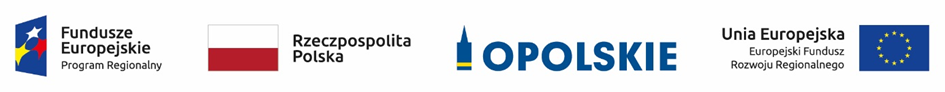 KRYTERIA WYBORU PROJEKTÓW DLA DZIAŁANIA12.2.1  EFEKTYWNOŚĆ ENERGETYCZNA W BUDYNKACH PUBLICZNYCH W RAMACH REACT-EU W RAMACH RPO WO 2014-2020ZAKRES: EUROPEJSKI FUNDUSZ ROZWOJU REGIONALNEGOOPOLE, LISTOPAD 2021 r.Oś priorytetowa Oś priorytetowa XII Wsparcie w ramach REACT-EU w województwie opolskimXII Wsparcie w ramach REACT-EU w województwie opolskimXII Wsparcie w ramach REACT-EU w województwie opolskimDziałanieDziałanie---PoddziałaniePoddziałanie12.2.1 Efektywność energetyczna w budynkach publicznych w ramach REACT-EU12.2.1 Efektywność energetyczna w budynkach publicznych w ramach REACT-EU12.2.1 Efektywność energetyczna w budynkach publicznych w ramach REACT-EUGłęboka modernizacja energetyczna budynków użyteczności publicznej wraz z wymianą wyposażenia tych obiektów na energooszczędne, w tym m.in.:a) ocieplenie obiektu,b) wymiana okien, drzwi zewnętrznych oraz oświetlenia na energooszczędne,c) przebudowa systemów grzewczych (wraz z wymianą i podłączeniem do źródła ciepła), systemów wentylacji i klimatyzacji, d) instalacja OZE w modernizowanych energetycznie budynkach,e) instalacja systemów chłodzących, w tym również z OZE.Głęboka modernizacja energetyczna budynków użyteczności publicznej wraz z wymianą wyposażenia tych obiektów na energooszczędne, w tym m.in.:a) ocieplenie obiektu,b) wymiana okien, drzwi zewnętrznych oraz oświetlenia na energooszczędne,c) przebudowa systemów grzewczych (wraz z wymianą i podłączeniem do źródła ciepła), systemów wentylacji i klimatyzacji, d) instalacja OZE w modernizowanych energetycznie budynkach,e) instalacja systemów chłodzących, w tym również z OZE.Głęboka modernizacja energetyczna budynków użyteczności publicznej wraz z wymianą wyposażenia tych obiektów na energooszczędne, w tym m.in.:a) ocieplenie obiektu,b) wymiana okien, drzwi zewnętrznych oraz oświetlenia na energooszczędne,c) przebudowa systemów grzewczych (wraz z wymianą i podłączeniem do źródła ciepła), systemów wentylacji i klimatyzacji, d) instalacja OZE w modernizowanych energetycznie budynkach,e) instalacja systemów chłodzących, w tym również z OZE.Głęboka modernizacja energetyczna budynków użyteczności publicznej wraz z wymianą wyposażenia tych obiektów na energooszczędne, w tym m.in.:a) ocieplenie obiektu,b) wymiana okien, drzwi zewnętrznych oraz oświetlenia na energooszczędne,c) przebudowa systemów grzewczych (wraz z wymianą i podłączeniem do źródła ciepła), systemów wentylacji i klimatyzacji, d) instalacja OZE w modernizowanych energetycznie budynkach,e) instalacja systemów chłodzących, w tym również z OZE.Głęboka modernizacja energetyczna budynków użyteczności publicznej wraz z wymianą wyposażenia tych obiektów na energooszczędne, w tym m.in.:a) ocieplenie obiektu,b) wymiana okien, drzwi zewnętrznych oraz oświetlenia na energooszczędne,c) przebudowa systemów grzewczych (wraz z wymianą i podłączeniem do źródła ciepła), systemów wentylacji i klimatyzacji, d) instalacja OZE w modernizowanych energetycznie budynkach,e) instalacja systemów chłodzących, w tym również z OZE.Audyty energetyczne dla sektora publicznego jako element kompleksowy projektu.Audyty energetyczne dla sektora publicznego jako element kompleksowy projektu.Audyty energetyczne dla sektora publicznego jako element kompleksowy projektu.Audyty energetyczne dla sektora publicznego jako element kompleksowy projektu.Audyty energetyczne dla sektora publicznego jako element kompleksowy projektu.Kryteria merytoryczne szczegółowe (TAK/NIE)Kryteria merytoryczne szczegółowe (TAK/NIE)Kryteria merytoryczne szczegółowe (TAK/NIE)Kryteria merytoryczne szczegółowe (TAK/NIE)Kryteria merytoryczne szczegółowe (TAK/NIE)LP.Nazwa kryteriumŹródło informacjiCharakter kryterium W/BDefinicja123451.Lokalizacja projektuWniosek wraz z załącznikamiBezwzględnyWsparciem mogą zostać objęte wyłącznie podmioty realizujące projekt na obszarze województwa opolskiego za wyjątkiem obszaru Aglomeracji Opolskiej.2.Inwestycja wynikająca 
z Planu Gospodarki NiskoemisyjnejWniosek wraz z załącznikamiBezwzględnyInwestycje realizowane w ramach projektu wynikają z Planu Gospodarki Niskoemisyjnej dla obszaru, na którym realizowany jest projekt.3.Realizacja projektu w oparciu o audyt energetycznyWniosek wraz z załącznikamiBezwzględnyWsparciem zostaną objęte wyłącznie  podmioty realizujące inwestycje, które zostały poprzedzone przeprowadzeniem audytu energetycznego.4.Ograniczenie emisji zanieczyszczeńWniosek wraz z załącznikamiBezwzględnyProjekt przyczynia się do redukcji emisji gazów cieplarnianych mierzonej jako ekwiwalent CO2. Analizie poddane zostaną dane wynikające z Planu Gospodarki Niskoemisyjnej, audytu energetycznego oraz wniosku o dofinansowanie (wybór i określenie wartości docelowej innej niż zero dla wskaźnika „Szacowany roczny spadek emisji gazów cieplarnianych”).Kryteria merytoryczne szczegółowe (TAK/NIE)Kryteria merytoryczne szczegółowe (TAK/NIE)Kryteria merytoryczne szczegółowe (TAK/NIE)Kryteria merytoryczne szczegółowe (TAK/NIE)Kryteria merytoryczne szczegółowe (TAK/NIE)LP.Nazwa kryteriumŹródło informacjiCharakter kryterium W/BDefinicja123455.Efektywność ekonomicznaWniosek wraz z załącznikamiBezwzględnyDofinansowanie uzyskają projekty spełniające kryterium efektywności kosztowej w powiązaniu z osiąganymi efektami społeczno-gospodarczymi (w tym zmniejszenie kosztów zużycia paliw) w stosunku do planowanych nakładów finansowych. Wskaźnik ekonomicznej wartości netto dla projektu jest dodatni, ENPV>0.6.Poprawa efektywności energetycznejWniosek wraz z załącznikamiBezwzględnyDofinansowanie uzyskają projekty, w efekcie których osiągnięta zostanie oszczędność energii na poziomie co najmniej 25%, potwierdzona wynikami audytu energetycznego. 
W obliczeniach należy uwzględnić zapotrzebowanie na energię cieplną końcową (na potrzeby ogrzewania i przygotowania c.w.u.) i elektryczną (np. pomocniczą, związaną 
z oświetleniem).7.Redukcja emisji CO2 (dotyczy projektów, w efekcie których wymienione zostaną indywidualne źródła ciepła)Wniosek wraz z załącznikamiBezwzględnyDofinansowanie uzyskają projekty związane z wymianą indywidualnego źródła ciepła jeśli skutkują redukcją emisji CO2 w odniesieniu do istniejących instalacji (o co najmniej 30% w przypadku zmiany spalanego paliwa).8.Modernizacja energetyczna budynków użyteczności publicznej, w których prowadzona jest działalność lecznicza w zakresie leczenia szpitalnego (dotyczy projektów zakładających termomodernizację budynków ochrony zdrowia w zakresie leczenia szpitalnego)Wniosek wraz z załącznikamiBezwzględnyInwestycje dotyczące modernizacji energetycznej budynków użyteczności publicznej, 
w których prowadzona jest działalność lecznicza w zakresie leczenia szpitalnego, podlegają ocenie dopuszczalności wsparcia poprzez weryfikację czy działalność lecznicza wykonywana w budynku będącym przedmiotem projektu posiada uzasadnienie w kontekście map potrzeb zdrowotnych. Zgodność z właściwą mapą potrzeb zdrowotnych oceniana jest na podstawie przeprowadzonej przez wnioskodawcę analizy projektu w kontekście właściwej mapy potrzeb, zawartej we wniosku o dofinansowanie.Kryteria merytoryczne szczegółowe (TAK/NIE)Kryteria merytoryczne szczegółowe (TAK/NIE)Kryteria merytoryczne szczegółowe (TAK/NIE)Kryteria merytoryczne szczegółowe (TAK/NIE)Kryteria merytoryczne szczegółowe (TAK/NIE)LP.Nazwa kryteriumŹródło informacjiCharakter kryterium W/BDefinicja123459.Modernizacja energetyczna budynków użyteczności publicznej, w których prowadzona jest działalność lecznicza w zakresie POZ lub AOS (dotyczy projektów zakładających termomodernizację budynków ochrony zdrowia w zakresie POZ lub AOS)Wniosek wraz 
z załącznikamiBezwzględnyInwestycje dotyczące modernizacji energetycznej budynków użyteczności publicznej, 
w których prowadzona jest działalność lecznicza w zakresie podstawowej opieki zdrowotnej lub ambulatoryjnej opieki specjalistycznej podlegają ocenie dopuszczalności wsparcia poprzez weryfikację czy działalność lecznicza wykonywana w budynku będącym przedmiotem projektu posiada uzasadnienie z punktu widzenia potrzeb zdrowotnych 
w regionie.10.Zgodność wspieranych inwestycji z przepisami dotyczącymi emisji zanieczyszczeń 
i efektywności energetycznej Wniosek wraz 
z załącznikamiBezwzględnyDofinansowanie otrzymają:1. Projekty, w wyniku realizacji których osiągnięto co najmniej poziom oszczędności energii 
i izolacyjności cieplnej, obowiązujący od 31 grudnia 2020 r. (w przypadku budynków zajmowanych przez władze publiczne oraz będących ich własnością od 1 stycznia 2019 r.), określony w Rozporządzeniu Ministra Infrastruktury z dnia 12 kwietnia 2002 r. w sprawie warunków technicznych, jakim powinny odpowiadać budynki i ich usytuowanie (Dz.U. 2019 poz. 1065 z późn. zm.);2. Projekty wykorzystujące urządzenia do ogrzewania (dotyczy projektów, w efekcie których wymienione/zmodernizowane zostaną indywidualne źródła ciepła), charakteryzujące się od początku okresu programowania obowiązującym od końca 2020 r. minimalnym poziomem efektywności energetycznej i normami emisji zanieczyszczeń, które zostały określone 
w środkach wykonawczych do dyrektywy 2009/125/WE z dnia 21 października 2009 r. ustanawiającej ogólne zasady ustalania wymogów dotyczących ekoprojektu dla produktów związanych z energią.3. Projekty, w których nie przewidziano wymiany/modernizacji indywidualnego źródła ciepła 
– w obiekcie będącym przedmiotem termomodernizacji wykorzystuje się już urządzenia do ogrzewania, które spełniają obowiązujące normy dotyczące emisji zanieczyszczeń.Kryteria merytoryczne szczegółowe (TAK/NIE)Kryteria merytoryczne szczegółowe (TAK/NIE)Kryteria merytoryczne szczegółowe (TAK/NIE)Kryteria merytoryczne szczegółowe (TAK/NIE)Kryteria merytoryczne szczegółowe (TAK/NIE)LP.Nazwa kryteriumŹródło informacjiCharakter kryterium W/BDefinicja1234511.Uzasadnienie zastosowanych źródeł ciepła (dotyczy inwestycji w kotły spalające biomasę lub ewentualnie paliwa gazowe) Wniosek wraz 
z załącznikamiBezwzględnyProjekty dotyczące inwestycji w kotły spalające biomasę lub ewentualnie paliwa gazowe otrzymają wsparcie jedynie w szczególnie uzasadnionych przypadkach, gdy osiągnięte zostanie znaczne zwiększenie efektywności energetycznej (tj. redukcja zużycia energii o co najmniej 25%) oraz gdy istnieją szczególnie pilne potrzeby (tj. gdy podłączenie do sieci ciepłowniczej na danym obszarze nie jest uzasadnione ekonomicznie lub technicznie lub podłączenie do sieci ciepłowniczej nie jest planowane do 2023 r.). Ponadto w przypadku wymiany/modernizacji indywidualnego źródła ciepła na źródło opalane paliwem gazowym lub biomasą, możliwe jest wsparcie tylko takich budynków, które spełniają normy izolacyjności ciepłej. W pozostałych przypadkach, wraz z wymianą źródła ciepła konieczne jest wykonanie termomodernizacji (rozumianej jako poprawa izolacyjności przegród budowlanych w celu zmniejszenia zapotrzebowania na energię).Kryteria merytoryczne szczegółowe (punktowane)Kryteria merytoryczne szczegółowe (punktowane)Kryteria merytoryczne szczegółowe (punktowane)Kryteria merytoryczne szczegółowe (punktowane)Kryteria merytoryczne szczegółowe (punktowane)Kryteria merytoryczne szczegółowe (punktowane)LP.Nazwa kryteriumŹródło informacjiWagaPunktacjaDefinicja1234561.Kryterium środowiskoweWniosek wraz 
z załącznikami21-4 pktPremiowane będą projekty, które w największym stopniu  wpłyną na redukcję emisji CO2 (sposób pomiaru Mg CO2/rok). Ranking w oparciu o wartość wskaźnika zadeklarowanego we wniosku o dofinansowanie projektu. Odpowiednią ilość pkt przydziela się dla określonego przedziału wartości wskaźnika. Ilość przedziałów zależy od liczby ocenianych projektów, 
a zakwalifikowanie do konkretnego przedziału uzależnione jest od wartości wskaźnika.Kryteria merytoryczne szczegółowe (punktowane)Kryteria merytoryczne szczegółowe (punktowane)Kryteria merytoryczne szczegółowe (punktowane)Kryteria merytoryczne szczegółowe (punktowane)Kryteria merytoryczne szczegółowe (punktowane)Kryteria merytoryczne szczegółowe (punktowane)LP.Nazwa kryteriumŹródło informacjiWagaPunktacjaDefinicja1234562.Kryterium emisyjneWniosek wraz 
z załącznikami20-3 pktPodstawą oceny będzie analiza zapotrzebowania na energię przed i po realizacji projektu 
w oparciu o wykonane audyty energetyczne czy analizy osiągniętych rezultatów. Poziom redukcji CO2, zostanie wyliczony wg wzoru:Stopień redukcji = (planowana redukcja emisji / pierwotna całkowita emisja 
z budynku) *100  - otrzymujemy wartość procentową z której będzie wynikało w jakim stopniu planowane prace przyczyniają się do redukcji emisji z całego obiektu.Wyższą punktację otrzymają projekty z większą redukcją CO2 w stosunku do stanu sprzed realizacji projektu.Kryterium ocenia obniżenie emisji dwutlenku węgla w wyniku przeprowadzonej głębokiej modernizacji energetycznej budynku:< 30 % – 0 pkt≥30% <  40% - 1 pkt.≥40% < 50% - 2 pkt.≥50% - 3 pkt.3.Poprawa efektywności energetycznej 
(w %)Wniosek wraz 
z załącznikami31-3 pktPremiowane będą projekty, w których oszczędność energii wynikająca z audytu energetycznego, w odniesieniu do stanu początkowego, obliczana dla energii końcowej – X, wynosi:≥25% ≤  40% - 1 pkt.>40% < 60% - 2 pkt.≥60% - 3 pkt.Kryteria merytoryczne szczegółowe (punktowane)Kryteria merytoryczne szczegółowe (punktowane)Kryteria merytoryczne szczegółowe (punktowane)Kryteria merytoryczne szczegółowe (punktowane)Kryteria merytoryczne szczegółowe (punktowane)Kryteria merytoryczne szczegółowe (punktowane)LP.Nazwa kryteriumŹródło informacjiWagaPunktacjaDefinicja1234564.Kompleksowość projektu 
w zakresie działań zwiększających efektywność energetyczną 
z jednoczesnym wykorzystaniem OZEWniosek wraz 
z załącznikami31-6 pktPremiowane będą projekty polegające na głębokiej modernizacji energetycznej budynków wraz z wykorzystaniem instalacji OZE i wymianą systemów indywidualnego ogrzewania na niskoemisyjne źródła ciepła. Punktowane będą projekty dotyczące:1 pkt – ulepszenia, w wyniku którego następuje zmniejszenie zapotrzebowania na energię końcową dostarczaną do budynku na potrzeby: ogrzewania i wentylacji, przygotowania ciepłej wody użytkowej oraz chłodzenia,1 pkt – likwidacja lokalnego źródła ciepła lub wymiana źródła ciepła na wysokosprawne poprzez wykonanie przyłącza technicznego do scentralizowanego źródła ciepła, w wyniku czego następuje zmniejszenie kosztów pozyskania ciepła dostarczanego do budynku,1 pkt – całkowitej lub częściowej zamiany źródeł energii na źródła odnawialne lub zastosowanie wysokosprawnej kogeneracji,1 pkt – wymiany oświetlenia na energooszczędne.1 pkt – zastosowania systemów zarządzania energią w budynku,1 pkt – tworzenia „zielonych dachów” i/lub „żyjących zielonych ścian”.Punkty sumuje się.5.Poprawa efektywności energetycznej 
w budynkach publicznych - nakład jednostkowyWniosek wraz 
z załącznikami21-4 pktPremiowane będą projekty o największym wpływie na poprawę efektywności energetycznej w budynkach publicznych przy jednocześnie jak najniższych nakładach finansowych. Wpływ będzie mierzony wg wzoru:Nakład jednostkowy = wartość wydatków kwalifikowanych w zł/ zwiększenie efektywności energetycznej w ramach realizacji projektu wyrażone w kWh energii końcowej , zł/kWhRankingowanie wg obliczonej wartości nakładu jednostkowego. Otrzymane wartości dla poszczególnych projektów zostaną zestawione ze sobą, a następnie podzielone na cztery przedziały zgodnie z wynikami obliczonego nakładu wg ww. wzoru. Projekty o najniższej wartości wskaźnika otrzymają najwięcej punktów. Ilość przedziałów zależy od liczby punktów możliwych do przyznania, a zakwalifikowanie do konkretnego przedziału uzależnione jest od wartości ilościowej nakładu jednostkowego.Kryteria merytoryczne szczegółowe (punktowane)Kryteria merytoryczne szczegółowe (punktowane)Kryteria merytoryczne szczegółowe (punktowane)Kryteria merytoryczne szczegółowe (punktowane)Kryteria merytoryczne szczegółowe (punktowane)Kryteria merytoryczne szczegółowe (punktowane)LP.Nazwa kryteriumŹródło informacjiWagaPunktacjaDefinicja1234566.Udział środków własnych wyższy od minimalnegoWniosek wraz 
z załącznikami10-4 pktWkład własny wyższy od minimalnego o:- ≤ 5 p.p. - 0 pkt- > 5 p.p. ≤ 12 p.p. - 1 pkt - > 12 p.p. ≤ 20 p.p. - 2 pkt - > 20 p.p. ≤ 30 p.p. - 3 pkt - > 30 p.p. - 4 pktp.p. – punkt procentowy7.Okres zwrotu inwestycjiWniosek wraz 
z załącznikami10-3 pktPunktowane będą projekty, dla których okres, jaki jest konieczny, aby nakłady (koszty całkowite wykazane w formularzu wniosku)  poniesione na realizację projektu zostały 
w pełni pokryte korzyściami netto wygenerowanymi w wyniku realizacji projektu  (określone w audycie energetycznym), jest najkrótszy. Okres zwrotu wynoszący:> 30  – 0 pkt> 20 ≤ 30 lat – 1 pkt> 10 ≤ 20 lat – 2 pkt≤10 lat – 3 pkt8.Funkcja społeczna budynkówWniosek wraz 
z załącznikami11 lub 3 pktPremiowane będą projekty dotyczące budynków o znaczącej funkcji społecznej, tj. budynków, w których świadczone są usługi społeczne. 3 pkt – budynki, w których świadczone są usługi społeczne z zakresu edukacji 
i wychowania, ochrony zdrowia, pomocy i opieki społecznej, resocjalizacji, kultury, usługi zatrudnieniowe.1 pkt – pozostałe budynki publiczne.9.Wsparcie udzielane przez przedsiębiorstwa usług energetycznych (ESCO)Wniosek wraz 
z załącznikami 10 lub 5 pktPremiowane będą projekty realizujące przedsięwzięcie przy udziale przedsiębiorstw usług energetycznych.5 pkt - projekty realizujące przedsięwzięcie przy udziale ESCO;0 pkt – pozostałe projekty.